„Krone-Kinderkarte“„Heidi“ 						6,00 €Kleines Schweineschnitzelmit Pommes dazu Salat oder Gemüse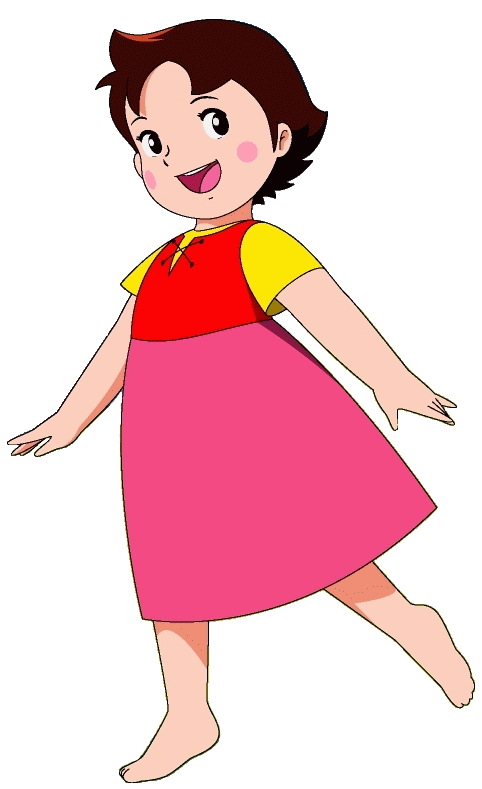 „Hello Kitty“					4,90 €Kartoffelpuffer mit Apfelmus 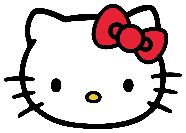 „Spider-Man“				 	4,50 €Spätzle mit Soße 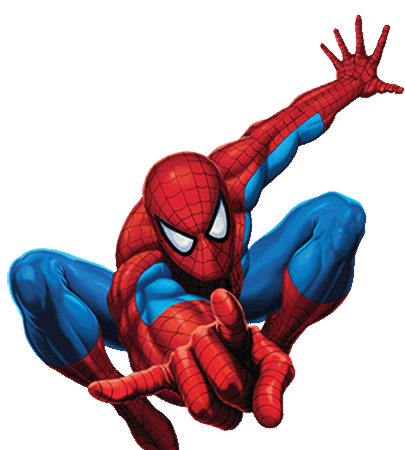 „Bob der Baumeister“			         5,50 €		                                                                 Bratwurst mit Kartoffelstampfund Erbsen-Möhren-Gemüse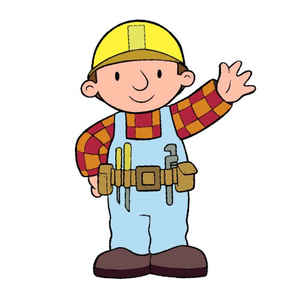 „Was Süßes!!!“„Pluto“						2,00 €1 Kugel Eis mit Vanillesauce (Vanille-, Erdbeer- oder Schokoladeneis)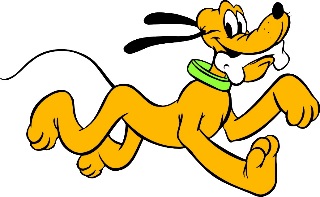 „Cinderella“					 2,00 €1 Kugel Vanilleeis mit bunten Streuseln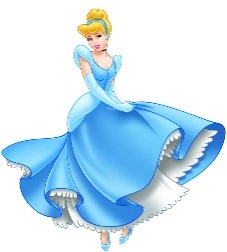 Liebe Kinder,wenn Ihr was zum Spielen haben möchtet, fragt unser Service-Personal einfach nach der Überraschungstüte! Oder Ihr besucht unsere Spielecke neben der Rezeption!Wir wünschen Euch Guten Appetit!